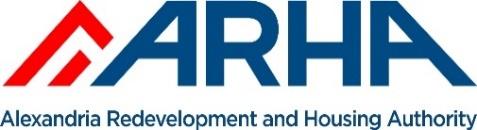 Request for QualificationsDevelopment Partner forAlexandria Redevelopment and Housing AuthoritySolicitation # RFQ Q-20-01Issue Date:February 25, 2020Acceptance Date:2:00 p.m. April 17, 2020Keith PettigrewChief Executive OfficerDaniel BaumanBoard of Commissioners ChairSolicitation and Attachment can be found:https://ha.internationaleprocurement.comRespondents shall provide one (1) original and five (5) copies of their Statement of Qualifications (“SOQ”) to include the information described in this Part and in the order as outlined below. Submit using three ring binders on 8.5 x 11 paper. Include only one (1) copy of the financial statements in a separate envelope marked Financial - Confidential. Include one (1) flash drive of the entire submission in electronic file format (please note financial statements should not be included on the flash drive). These items should be delivered by April 17, 2020, 3:00 p.m. in a sealed package clearly marked “Development Partner Qualifications for ARHA” 